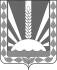 ОФИЦИАЛЬНОЕ ОПУБЛИКОВАНИЕОфициальное опубликованиеСобрание представителей сельского поселения Васильевка муниципального района Шенталинский Самарской области РЕШЕНИЕ  №65от 31.01.2022г.          О внесении изменений в решение Собрания представителей  сельского  поселения Васильевка  муниципального района Шенталинский Самарской области №61 от  24.12.2021 г. «О бюджете сельского поселения Васильевка муниципального района Шенталинский Самарской области на 2022 год и плановый период 2023 и 2024 годов»       На основании бюджетного кодекса Российской Федерации, статьи 33 Устава сельского поселения Васильевка Собрание представителей  сельского  поселения Васильевка решило:1. Внести в решение Собрания представителей №61 от 24.12.2021 года « О бюджете сельского поселения Васильевка муниципального района Шенталинский Самарской области на 2022 год и плановый период 2023-2024 годов» следующие изменения и дополнения:1) В статье 1 п.1 сумму 12099,00 тыс.руб. заменить суммой  12194170,00 руб.                             сумму 12099,00 тыс.руб. заменить суммой  12294213,50 руб.		дефицит 100043,50 руб.2) В статье 3 сумму безвозмездных поступлений в доход местного бюджета:в 2022 году – 3632,00 тыс.руб заменить суммой 3727170,00  руб.; в т.чОбъем трансфертов получаемых из муниципального бюджетав 2022 году – 1418,00 тыс. руб. суммой 1418000,00 руб.;3) В статье 4сумму резервного фонда местного бюджета:в 2022 году – 34 тыс.руб заменить суммой 34000,00  руб.;4) В статье 12Объем трансфертов предоставляемых районному бюджетув 2022 году – 1871,00 тыс.руб заменить суммой 1871000,00  руб.;5) В статье 17Объем бюджетных ассигнований дорожного фондав 2022 году – 4426,00 тыс.руб заменить суммой 4426000,00  руб.;6)Приложения 2,4,6 к решению; 1,3 к пояснительной записке изложить в новой редакции (прилагаются).2.  Опубликовать данное  решение «О внесении изменений Собрания представителей           сельского  поселения Васильевка муниципального района Шенталинский Самарской области № 61  от 24.12.2021 г. «О бюджете сельского поселения Васильевка муниципального района Шенталинский на 2022 год и плановый период 2023 и 2024 годов» в газете «Вестник поселения Васильевка».Глава сельского поселения Васильевкамуниципального района Шенталинский	                                                      Н.А.МорозовПредседатель Собрания представителейсельского поселения Васильевкамуниципального района Шенталинский                                                         Л.М.РусяеваПриложение №6к решению    Собрания представителей сельского поселения Васильевка«О бюджете сельского поселения Васильевкамуниципального района Шенталинский Самарской областина 2022 год и плановый период 2023-2024 годов»Источники финансирования дефицита бюджета на 2022 год                                                             Приложение №2Приложение №2Приложение №2Приложение №2Приложение №2Приложение №2Приложение №2Приложение №2к решению   Собрания представителейк решению   Собрания представителейк решению   Собрания представителейк решению   Собрания представителейк решению   Собрания представителейк решению   Собрания представителейк решению   Собрания представителейк решению   Собрания представителейсельского поселения Васильевкасельского поселения Васильевкасельского поселения Васильевкасельского поселения Васильевкасельского поселения Васильевкасельского поселения Васильевка"О бюджете сельского поселения Васильевка"О бюджете сельского поселения Васильевка"О бюджете сельского поселения Васильевка"О бюджете сельского поселения Васильевка"О бюджете сельского поселения Васильевка"О бюджете сельского поселения Васильевка"О бюджете сельского поселения Васильевка"О бюджете сельского поселения Васильевкамуниципального района Шенталинский Самарской областимуниципального района Шенталинский Самарской областимуниципального района Шенталинский Самарской областимуниципального района Шенталинский Самарской областимуниципального района Шенталинский Самарской областимуниципального района Шенталинский Самарской областимуниципального района Шенталинский Самарской областимуниципального района Шенталинский Самарской областимуниципального района Шенталинский Самарской областимуниципального района Шенталинский Самарской областимуниципального района Шенталинский Самарской областимуниципального района Шенталинский Самарской областина 2022 год и на плановый период 2023 и 2024 годовна 2022 год и на плановый период 2023 и 2024 годовна 2022 год и на плановый период 2023 и 2024 годовна 2022 год и на плановый период 2023 и 2024 годовна 2022 год и на плановый период 2023 и 2024 годовна 2022 год и на плановый период 2023 и 2024 годовна 2022 год и на плановый период 2023 и 2024 годовна 2022 год и на плановый период 2023 и 2024 годовРаспределение бюджетных ассигнований по целевым статьям(муниципальным программам сельского поселения Васильевка  муниципального района Шенталинский Самарской области и непрограммным направлениям деятельности), группам и подгруппам видов расходов классификации расходов местного  бюджета на 2022 год Распределение бюджетных ассигнований по целевым статьям(муниципальным программам сельского поселения Васильевка  муниципального района Шенталинский Самарской области и непрограммным направлениям деятельности), группам и подгруппам видов расходов классификации расходов местного  бюджета на 2022 год Распределение бюджетных ассигнований по целевым статьям(муниципальным программам сельского поселения Васильевка  муниципального района Шенталинский Самарской области и непрограммным направлениям деятельности), группам и подгруппам видов расходов классификации расходов местного  бюджета на 2022 год Распределение бюджетных ассигнований по целевым статьям(муниципальным программам сельского поселения Васильевка  муниципального района Шенталинский Самарской области и непрограммным направлениям деятельности), группам и подгруппам видов расходов классификации расходов местного  бюджета на 2022 год Распределение бюджетных ассигнований по целевым статьям(муниципальным программам сельского поселения Васильевка  муниципального района Шенталинский Самарской области и непрограммным направлениям деятельности), группам и подгруппам видов расходов классификации расходов местного  бюджета на 2022 год Распределение бюджетных ассигнований по целевым статьям(муниципальным программам сельского поселения Васильевка  муниципального района Шенталинский Самарской области и непрограммным направлениям деятельности), группам и подгруппам видов расходов классификации расходов местного  бюджета на 2022 год Распределение бюджетных ассигнований по целевым статьям(муниципальным программам сельского поселения Васильевка  муниципального района Шенталинский Самарской области и непрограммным направлениям деятельности), группам и подгруппам видов расходов классификации расходов местного  бюджета на 2022 год Распределение бюджетных ассигнований по целевым статьям(муниципальным программам сельского поселения Васильевка  муниципального района Шенталинский Самарской области и непрограммным направлениям деятельности), группам и подгруппам видов расходов классификации расходов местного  бюджета на 2022 год Распределение бюджетных ассигнований по целевым статьям(муниципальным программам сельского поселения Васильевка  муниципального района Шенталинский Самарской области и непрограммным направлениям деятельности), группам и подгруппам видов расходов классификации расходов местного  бюджета на 2022 год Распределение бюджетных ассигнований по целевым статьям(муниципальным программам сельского поселения Васильевка  муниципального района Шенталинский Самарской области и непрограммным направлениям деятельности), группам и подгруппам видов расходов классификации расходов местного  бюджета на 2022 год Распределение бюджетных ассигнований по целевым статьям(муниципальным программам сельского поселения Васильевка  муниципального района Шенталинский Самарской области и непрограммным направлениям деятельности), группам и подгруппам видов расходов классификации расходов местного  бюджета на 2022 год Распределение бюджетных ассигнований по целевым статьям(муниципальным программам сельского поселения Васильевка  муниципального района Шенталинский Самарской области и непрограммным направлениям деятельности), группам и подгруппам видов расходов классификации расходов местного  бюджета на 2022 год Наименование показателяНаименование показателяНаименование показателяНаименование показателяЦСРЦСРЦСРСумма руб.Сумма руб.Наименование показателяНаименование показателяНаименование показателяНаименование показателяЦСРЦСРЦСРВсего в т. ч. за счет безвозмезд. поступленийПрограммные направления расходовПрограммные направления расходовПрограммные направления расходовПрограммные направления расходов4000000000400000000040000000007 956 373,000,00Программа «Нулевой травматизм»  Администрации сельского поселения Васильевка муниципального района Шенталинский Самарской области на 2019 – 2021 годы и на период до 2033 годаПрограмма «Нулевой травматизм»  Администрации сельского поселения Васильевка муниципального района Шенталинский Самарской области на 2019 – 2021 годы и на период до 2033 годаПрограмма «Нулевой травматизм»  Администрации сельского поселения Васильевка муниципального района Шенталинский Самарской области на 2019 – 2021 годы и на период до 2033 годаПрограмма «Нулевой травматизм»  Администрации сельского поселения Васильевка муниципального района Шенталинский Самарской области на 2019 – 2021 годы и на период до 2033 года43000000004300000000430000000010 000,00Программа комплексного развития систем транспортной инфраструктуры сельского поселения Васильевка муниципального района Шенталинский Самарской области на 2018 – 2022 годы и на период до 2033 годаПрограмма комплексного развития систем транспортной инфраструктуры сельского поселения Васильевка муниципального района Шенталинский Самарской области на 2018 – 2022 годы и на период до 2033 годаПрограмма комплексного развития систем транспортной инфраструктуры сельского поселения Васильевка муниципального района Шенталинский Самарской области на 2018 – 2022 годы и на период до 2033 годаПрограмма комплексного развития систем транспортной инфраструктуры сельского поселения Васильевка муниципального района Шенталинский Самарской области на 2018 – 2022 годы и на период до 2033 года4400000000440000000044000000004 426 000,00Программа комплексного развития систем коммунальной инфраструктуры сельского поселения Васильевка муниципального района Шенталинский Самарской области на 2018 – 2022 годы и на период до 2033 годаПрограмма комплексного развития систем коммунальной инфраструктуры сельского поселения Васильевка муниципального района Шенталинский Самарской области на 2018 – 2022 годы и на период до 2033 годаПрограмма комплексного развития систем коммунальной инфраструктуры сельского поселения Васильевка муниципального района Шенталинский Самарской области на 2018 – 2022 годы и на период до 2033 годаПрограмма комплексного развития систем коммунальной инфраструктуры сельского поселения Васильевка муниципального района Шенталинский Самарской области на 2018 – 2022 годы и на период до 2033 года450000000045000000004500000000145 000,00Программа комплексного развития социальной инфраструктуры сельского поселения Васильевка муниципального района Шенталинский Самарской области на 2018 – 2022 годы и на период до 2033 годаПрограмма комплексного развития социальной инфраструктуры сельского поселения Васильевка муниципального района Шенталинский Самарской области на 2018 – 2022 годы и на период до 2033 годаПрограмма комплексного развития социальной инфраструктуры сельского поселения Васильевка муниципального района Шенталинский Самарской области на 2018 – 2022 годы и на период до 2033 годаПрограмма комплексного развития социальной инфраструктуры сельского поселения Васильевка муниципального района Шенталинский Самарской области на 2018 – 2022 годы и на период до 2033 года4600000000460000000046000000003 375 373,000,00Подпрограмма "Обеспечение эффективного осуществления полномочий Администрации сельского поселения  Васильевка"Подпрограмма "Обеспечение эффективного осуществления полномочий Администрации сельского поселения  Васильевка"Подпрограмма "Обеспечение эффективного осуществления полномочий Администрации сельского поселения  Васильевка"Подпрограмма "Обеспечение эффективного осуществления полномочий Администрации сельского поселения  Васильевка"4610000000461000000046100000001 708 673,00Подпрограмма "Защита населения и территории от чрезвычайных ситуаций, обеспечение первичных мер пожарной безопасности"Подпрограмма "Защита населения и территории от чрезвычайных ситуаций, обеспечение первичных мер пожарной безопасности"Подпрограмма "Защита населения и территории от чрезвычайных ситуаций, обеспечение первичных мер пожарной безопасности"Подпрограмма "Защита населения и территории от чрезвычайных ситуаций, обеспечение первичных мер пожарной безопасности"462000000046200000004620000000345 000,00Подпрограмма "Развитие сельского хозяйства сельского поселения Васильевка"Подпрограмма "Развитие сельского хозяйства сельского поселения Васильевка"Подпрограмма "Развитие сельского хозяйства сельского поселения Васильевка"Подпрограмма "Развитие сельского хозяйства сельского поселения Васильевка"4630000000463000000046300000000,00Подпрограмма "Содействие занятости населения сельского поселения Васильевка"Подпрограмма "Содействие занятости населения сельского поселения Васильевка"Подпрограмма "Содействие занятости населения сельского поселения Васильевка"Подпрограмма "Содействие занятости населения сельского поселения Васильевка"46400000004640000000464000000010 000,00Подпрограмма "Комплексное развитие социальной инфраструктуры  сельского поселения Васильевка" Подпрограмма "Комплексное развитие социальной инфраструктуры  сельского поселения Васильевка" Подпрограмма "Комплексное развитие социальной инфраструктуры  сельского поселения Васильевка" Подпрограмма "Комплексное развитие социальной инфраструктуры  сельского поселения Васильевка" 4650000000465000000046500000001 311 700,00Непрограммные направления расходовНепрограммные направления расходовНепрограммные направления расходовНепрограммные направления расходов8000000000800000000080000000004 337 840,500,00Непрограмные направления расходов местного бюджета в области общегосударственных вопросов,обслуживания государственного внутреннего и муниципального долгаНепрограмные направления расходов местного бюджета в области общегосударственных вопросов,обслуживания государственного внутреннего и муниципального долгаНепрограмные направления расходов местного бюджета в области общегосударственных вопросов,обслуживания государственного внутреннего и муниципального долгаНепрограмные направления расходов местного бюджета в области общегосударственных вопросов,обслуживания государственного внутреннего и муниципального долга801000000080100000008010000000157 670,50Предоставление МБТ из местных бюджетовПредоставление МБТ из местных бюджетовПредоставление МБТ из местных бюджетовПредоставление МБТ из местных бюджетов8030000000803000000080300000001 871 000,00Непрограмные направления расходов местного бюджета в области национальной экономикиНепрограмные направления расходов местного бюджета в области национальной экономикиНепрограмные направления расходов местного бюджета в области национальной экономикиНепрограмные направления расходов местного бюджета в области национальной экономики8040000000804000000080400000002 214 000,00Непрограммные направления расходов бюджета в области обхегосударственных вопросов, национальной обороны, национальной безобасности и правоохранительной деятельности, а также в сфере средств массовой информацииНепрограммные направления расходов бюджета в области обхегосударственных вопросов, национальной обороны, национальной безобасности и правоохранительной деятельности, а также в сфере средств массовой информацииНепрограммные направления расходов бюджета в области обхегосударственных вопросов, национальной обороны, национальной безобасности и правоохранительной деятельности, а также в сфере средств массовой информацииНепрограммные направления расходов бюджета в области обхегосударственных вопросов, национальной обороны, национальной безобасности и правоохранительной деятельности, а также в сфере средств массовой информации90100000009010000000901000000095 170,00Всего расходовВсего расходовВсего расходовВсего расходов12 294 213,500,00Дефицит ( профицит ) бюджетаДефицит ( профицит ) бюджетаДефицит ( профицит ) бюджетаДефицит ( профицит ) бюджета-100041,500,00Приложение №3Приложение №3Приложение №3Приложение №3Приложение №3Приложение №3к пояснительной записке Собрания представителейк пояснительной записке Собрания представителейк пояснительной записке Собрания представителейк пояснительной записке Собрания представителейк пояснительной записке Собрания представителейк пояснительной записке Собрания представителейсельского поселения Васильевкасельского поселения Васильевкасельского поселения Васильевкасельского поселения Васильевкасельского поселения Васильевка"О бюджете сельского поселения Васильевка"О бюджете сельского поселения Васильевка"О бюджете сельского поселения Васильевка"О бюджете сельского поселения Васильевка"О бюджете сельского поселения Васильевка"О бюджете сельского поселения Васильевкамуниципального района Шенталинский Самарской областимуниципального района Шенталинский Самарской областимуниципального района Шенталинский Самарской областимуниципального района Шенталинский Самарской областимуниципального района Шенталинский Самарской областимуниципального района Шенталинский Самарской областимуниципального района Шенталинский Самарской областимуниципального района Шенталинский Самарской областина 2022 год и плановый период 2023 и 2024 годов"на 2022 год и плановый период 2023 и 2024 годов"на 2022 год и плановый период 2023 и 2024 годов"на 2022 год и плановый период 2023 и 2024 годов"на 2022 год и плановый период 2023 и 2024 годов"на 2022 год и плановый период 2023 и 2024 годов"на 2022 год и плановый период 2023 и 2024 годов"Распределение бюджетных ассигнований на 2022 год по разделам,подразделам, целевым статьям(муниципальным программам и непрограммным направлениям деятельности), группам (подгруппам) видов расходов классификации расходов бюджета сельского поселения Васильевка  муниципального района Шенталинский Самарской областиРаспределение бюджетных ассигнований на 2022 год по разделам,подразделам, целевым статьям(муниципальным программам и непрограммным направлениям деятельности), группам (подгруппам) видов расходов классификации расходов бюджета сельского поселения Васильевка  муниципального района Шенталинский Самарской областиРаспределение бюджетных ассигнований на 2022 год по разделам,подразделам, целевым статьям(муниципальным программам и непрограммным направлениям деятельности), группам (подгруппам) видов расходов классификации расходов бюджета сельского поселения Васильевка  муниципального района Шенталинский Самарской областиРаспределение бюджетных ассигнований на 2022 год по разделам,подразделам, целевым статьям(муниципальным программам и непрограммным направлениям деятельности), группам (подгруппам) видов расходов классификации расходов бюджета сельского поселения Васильевка  муниципального района Шенталинский Самарской областиРаспределение бюджетных ассигнований на 2022 год по разделам,подразделам, целевым статьям(муниципальным программам и непрограммным направлениям деятельности), группам (подгруппам) видов расходов классификации расходов бюджета сельского поселения Васильевка  муниципального района Шенталинский Самарской областиРаспределение бюджетных ассигнований на 2022 год по разделам,подразделам, целевым статьям(муниципальным программам и непрограммным направлениям деятельности), группам (подгруппам) видов расходов классификации расходов бюджета сельского поселения Васильевка  муниципального района Шенталинский Самарской областиРаспределение бюджетных ассигнований на 2022 год по разделам,подразделам, целевым статьям(муниципальным программам и непрограммным направлениям деятельности), группам (подгруппам) видов расходов классификации расходов бюджета сельского поселения Васильевка  муниципального района Шенталинский Самарской областиРаспределение бюджетных ассигнований на 2022 год по разделам,подразделам, целевым статьям(муниципальным программам и непрограммным направлениям деятельности), группам (подгруппам) видов расходов классификации расходов бюджета сельского поселения Васильевка  муниципального района Шенталинский Самарской областиНаименование главного распорядителя средств
областного бюджета, раздела, подраздела, целевой
статьи, группы видов расходовРзПРЦСРВРСумма рублейСумма рублейСумма рублейНаименование главного распорядителя средств
областного бюджета, раздела, подраздела, целевой
статьи, группы видов расходовРзПРЦСРВРВсегоВсегов т.ч. средства вышестоящих бюджетовАдминистрация сельского поселения Васильевка муниципального района Шенталинский Самарской области2300343,502300343,500,00Общегосударственные вопросы012300343,502300343,500,0Функционирование высшего должностного лица субъекта Российской Федерации и муниципального образования0102608994,00608994,00Программа комплексного развития социальной инфраструктуры сельского поселения Васильевка муниципального района Шенталинский Самарской области на 2018 – 2022 годы и на период до 2033 года01024600000000608994,00608994,00Подпрограмма "Обеспечение эффективного осуществления полномочий Администрации сельского поселения  Васильевка"01024610000000608994,00608994,00Расходы на обеспечение выполнения функций органами местного самоуправления01024610011010608994,00608994,00Расходы на выплаты персоналу в целях обеспечения выполнения функций государственными (муниципальными) органами, казенными учреждениями, органами управления государственными внебюджетными фондами01024610011010100608994,00608994,00Расходы на выплаты персоналу государственных (муницпальных) органов01024610011010120608994,00608994,00Функционирование Правительства Российской Федерации, высших исполнительных органов государственной власти субъектов Российской Федерации, местных администраций01041270679,001270679,00Программа комплексного развития социальной инфраструктуры сельского поселения Васильевка муниципального района Шенталинский Самарской области на 2018 – 2022 годы и на период до 2033 года010446000000001270679,001270679,00Подпрограмма "Обеспечение эффективного осуществления полномочий Администрации сельского поселения  Васильевка"010446100000001099679,001099679,00Расходы на обеспечение выполнения функций местного самоуправления010446100110101099679,001099679,00Расходы на выплаты персоналу в целях обеспечения выполнения функций государственными (муниципальными) органами, казенными учреждениями, органами управления государственными внебюджетными фондами01044610011010100888679,00888679,00Расходы на выплаты персоналу государственных (муниципальных) органов01044610011010120888679,00888679,00Закупка товаров, работ и услуг для государственных (муниципальных) нужд01044610011010200191000,00191000,00Иные закупки товаров, работ и услуг для государственных (муниципальных нужд)01044610011010240191000,00191000,00Иные бюджетные ассигнования0104461001101080020000,0020000,00Уплата прочих налогов , сборов и иных платежей.0104461001101085020000,0020000,00Непрограммные направления расходов местного бюджета по предоставлению межбюджетных трансфертов из бюджета муниципального района01048030000000171000,00171000,00Межбюджетные трансферты, предоставляемые в бюджеты муниципального района в соответствии с заключаемыми соглашениями о передаче органам местного самоуправления муниципального района полномочий органов местного самоуправления поселений01048030078210171000,00171000,00Межбюджетные трансферты01048030078210500171000,00171000,00Иные межбюджетные трансферты01048030078210540171000,00171000,00Резервные фонды011134000,0034000,00Непрограмные направления расходов местного бюджета0111800000000034000,0034000,00Непрограмные направления расходов местного бюджета в области общегосударственных вопросов,обслуживания государственного внутреннего и муниципального долга0111801000000034000,0034000,00Резервные фонды местных администраций0111801007990034000,0034000,00Иные бюджетные ассигнования0111801007990080034000,0034000,00Резервные средства0111801007990087034000,0034000,00Другие общегосударственные вопросы0113386670,50386670,50Программа «Нулевой травматизм»  Администрации сельского поселения Васильевка муниципального района Шенталинский Самарской области на 2019 – 2021 годы и на период до 2033 года0113430000000010000,0010000,00Прочая закупка товаров, работ и услуг для муниципальных нужд0113430002001010000,0010000,00Закупка товаров, работ и услуг для обеспечения государственных (муниципальных) нужд0113430002001020010000,0010000,00Иные закупки товаров, работ и услуг для государственных (муниципальных нужд)0113430002001024010000,0010000,00Непрограммные направления расходов местного бюджета01138010000000123670,50123670,50Закупка товаров, работ и услуг для обеспечения государственных (муниципальных) нужд011380100S6160200111300,00111300,00Иные закупки товаров, работ и услуг для обеспечения государственных (муниципальных) нужд011380100S6160240111300,00111300,00Иные закупки товаров, работ и услуг для государственных (муниципальных нужд)01138010020010240111300,00111300,00Cофинансирование расходных обязательств из местного бюджета, направленных на решение вопросов местного значения и связанных с реализацией мероприятий по поддержке референдума (схода) об использовании средств самообложения граждан011380100S616012370,5012370,50Закупка товаров, работ и услуг для обеспечения государственных (муниципальных) нужд011380100S616012370,5012370,50Иные закупки товаров, работ и услуг для обеспечения государственных (муниципальных) нужд011380100S616020012370,5012370,50Иные закупки товаров, работ и услуг для обеспечения государственных (муниципальных) нужд011380100S616024012370,5012370,50Непрограммные направления расходов местного бюджета по предоставлению межбюджетных трансфертов из бюджета муниципального района01138030000000253000,00253000,00Межбюджетные трансферты, предоставляемые в бюджеты муниципального района в соответствии с заключаемыми соглашениями о передаче органам местного самоуправления муниципального района полномочий органов местного самоуправления поселений011380 3 00 78210253000,00253000,00Межбюджетные трансферты011380 3 0078210500253000,00253000,00Иные межбюджетные трансферты011380 3 0078210540253000,00253000,00НАЦИОНАЛЬНАЯ ОБОРОНА0295170,0095170,000,00Мобилизационная и вневойсковая подготовка02 0395170,0095170,000,00Непрограммные направления расходов областного бюджета02 0390 0 000000095170,0095170,000,00Непрограммные направления расходов бюджета в области общегосударственных вопросов, национальной обороны, национальной безобасности и правоохранительной деятельности, а также в сфере средств массовой информации02 0390 1 000000095170,0095170,000,00Осуществление первичного воинского учета на территориях, где отсутствуют военные комиссариаты02 0390 1 00 5118095170,0095170,000,00Расходы на выплаты персоналу в целях обеспечения выполнения функций государственными (муниципальными) органами, казенными учреждениями, органами управления государственными внебюджетными фондами02 0390 1 005118010094265,0094265,000,00Расходы на выплаты персоналу государственных (муниципальных) органов02 0390 1 005118012094265,0094265,000,00Закупка товаров, работ и услуг для государственных (муниципальных) нужд02 0390 1 0051180200905,00905,000,00Иные закупки товаров, работ и услуг для обеспечения государственных (муниципальных) нужд02 0390 1 0051180240905,00905,000,00Национальная безопасность и правоохранительная деятельность03345000,00345000,00Предупреждение и ликвидация последствий  чрезвычайных ситуаций и стихийных бедствий природного и техногенного характера0310345000,00345000,00Программа комплексного развития социальной инфраструктуры сельского поселения Васильевка муниципального района Шенталинский Самарской области на 2018 – 2022 годы и на период до 2033 года03104600000000345000,00345000,00Подпрограмма "Защита населения и территории от чрезвычайных ситуаций, обеспечение первичных мер пожарной безопасности"03104620000000345000,00345000,00Прочая закупка товаров, работ и услуг для муниципальных нужд03104620020010345000,00345000,00Закупка товаров, работ и услуг для государственных (муниципальных) нужд03104620020010200345000,00345000,00Иные закупки товаров, работ и услуг для обеспечения государственных (муниципальных) нужд03104620020010240345000,00345000,00Национальная экономика046640000,006640000,00Дорожное хозяйство (дорожные фонды)04094426000,004426000,00Программа комплексного развития систем транспортной инфраструктуры сельского поселения Васильевка муниципального района Шенталинский Самарской области на 2018 – 2022 годы и на период до 2033 года040944000000004426000,004426000,00Прочая закупка товаров, работ и услуг для муниципальных нужд040944000200104426000,004426000,00Закупка товаров, работ и услуг для государственных (муниципальных) нужд040944000200102004426000,004426000,00Иные закупки товаров, работ и услуг для обеспечения государственных (муниципальных) нужд040944000200102404426000,004426000,00Другие вопросы в области национальной экономики04122214000,002214000,00Непрограмные направления расходов местного бюджета041280000000002214000,002214000,00Непрограмные направления расходов местного бюджета в области национальной экономики041280400000002214000,002214000,00"Софинансирование расходов на подготовку проекта правил землепользования и застройки и изменений в правила землепользования и застройки сельского поселения Васильевка муниципального района Шенталинский Самарской области"(ОБ)041280400736502214000,002214000,00Прочая закупка товаров, работ и услуг для муниципальных нужд041280400736502214000,002214000,00Закупка товаров, работ и услуг для государственных (муниципальных) нужд041280400736502002214000,002214000,00Иные закупки товаров, работ и услуг для обеспечения государственных (муниципальных) нужд041280400736502402214000,002214000,00Жилищно-коммунальное хозяйство 05145000,00145000,000,0Программа комплексного развития систем коммунальной инфраструктуры сельского поселения Васильевка муниципального района Шенталинский Самарской области на 2018 – 2022 годы и на период до 2033 года054500000000145000,00145000,000,0Коммунальное хозяйство0502450000000010000,0010000,00Прочая закупка товаров, работ и услуг (прочие мероприятия) благотворительность)0502450002005010000,0010000,00Закупка товаров, работ и услуг для обеспечения государственных (муниципальных) нужд0502450002005020010000,0010000,00Иные закупки товаров, работ и услуг для обеспечения государственных (муниципальных) нужд0502450002005024010000,0010000,00Благоустройство05034500000000135000,00135000,000,00Прочая закупка товаров, работ и услуг (прочие мероприятия) благотворительность)0503450002003010000,0010000,00Закупка товаров, работ и услуг для обеспечения государственных (муниципальных) нужд0503450002003020010000,0010000,000,00Иные закупки товаров, работ и услуг для обеспечения государственных (муниципальных) нужд0503450002003024010000,0010000,00Прочая закупка товаров, работ и услуг (прочие мероприятия) благотворительность)0503450002004050000,0050000,00Закупка товаров, работ и услуг для обеспечения государственных (муниципальных) нужд0503450002004020050000,0050000,000,00Иные закупки товаров, работ и услуг для обеспечения государственных (муниципальных) нужд0503450002004024050000,0050000,00Прочая закупка товаров, работ и услуг (прочие мероприятия) благотворительность)0503450002005050000,0050000,00Закупка товаров, работ и услуг для обеспечения государственных (муниципальных) нужд0503450002005020050000,0050000,000,00Иные закупки товаров, работ и услуг для обеспечения государственных (муниципальных) нужд0503450002005024050000,0050000,00Прочая закупка товаров, работ и услуг (прочие мероприятия) благотворительность)0503450002005425000,0025000,00Закупка товаров, работ и услуг для обеспечения государственных (муниципальных) нужд0503450002005420025000,0025000,000,00Иные закупки товаров, работ и услуг для обеспечения государственных (муниципальных) нужд0503450002005424025000,0025000,00Образование0710000,0010000,00Молодежная политика и оздоровление детей070710000,0010000,00Программа комплексного развития социальной инфраструктуры сельского поселения Васильевка муниципального района Шенталинский Самарской области на 2018 – 2022 годы и на период до 2033 года0707460000000010000,0010000,00Подпрограмма "Содействие занятости населения сельского поселения Васильевка"0707464000000010000,0010000,00Прочая закупка товаров, работ и услуг (прочие мероприятия) благотворительность)0707464002000010000,0010000,00Закупка товаров, работ и услуг для муниципальных нужд0707464002000020010000,0010000,00Иные закупки товаров, работ и услуг для государственных (муниципальных нужд)0707464002001024010000,0010000,00Культура, кинематография082758700,002758700,000,0Культура08011311700,001311700,00Программа комплексного развития социальной инфраструктуры сельского поселения Васильевка муниципального района Шенталинский Самарской области на 2018 – 2022 годы и на период до 2033 года080146500000001311700,001311700,00Подпрограмма "Комплексное развитие социальной инфраструктуры  сельского поселения Васильевка" 080146500000001311700,001311700,00Прочая закупка товаров, работ и услуг (прочие мероприятия) благотворительность)080146500200101311700,001311700,00Закупка товаров, работ и услуг для муниципальных нужд080146500200102001311700,001311700,00Иные закупки товаров, работ и услуг для государственных (муниципальных нужд)080146500200102401311700,001311700,00Уплата прочих налогов , сборов и иных платежей.080146500200108500,000,00Непрограммные направления расходов месного бюджета080180 0 00 000001447000,001447000,00Непрограммные направления расходов местного бюджета по предоставлению межбюджетных трансфертов из бюджета муниципального района080180 3 00 000001447000,001447000,00Межбюджетные трансферты, предоставляемые в бюджеты муниципального района в соответствии с заключаемыми соглашениями о передаче органам местного самоуправления муниципального района полномочий органов местного самоуправления поселений080180 3 00 782101447000,001447000,00Межбюджетные трансферты080180 3 00 782105001447000,001447000,00Иные межбюджетные трансферты080180 3 00 782105401447000,001447000,00Всего расходов12294213,5012294213,500,00Дефицит ( профицит ) бюджета-100041,50-100041,500,0Приложение №4Приложение №4Приложение №4Приложение №4Приложение №4к решению   Собрания представителейк решению   Собрания представителейк решению   Собрания представителейк решению   Собрания представителейк решению   Собрания представителейк решению   Собрания представителейсельского поселения Васильевкасельского поселения Васильевкасельского поселения Васильевкасельского поселения Васильевка"О бюджете сельского поселения Васильевка"О бюджете сельского поселения Васильевка"О бюджете сельского поселения Васильевка"О бюджете сельского поселения Васильевка"О бюджете сельского поселения Васильевка"О бюджете сельского поселения Васильевкамуниципального района Шенталинский Самарской областимуниципального района Шенталинский Самарской областимуниципального района Шенталинский Самарской областимуниципального района Шенталинский Самарской областимуниципального района Шенталинский Самарской областимуниципального района Шенталинский Самарской областимуниципального района Шенталинский Самарской областина 2022 год и плановый период 2023 и 2024 годов"на 2022 год и плановый период 2023 и 2024 годов"на 2022 год и плановый период 2023 и 2024 годов"на 2022 год и плановый период 2023 и 2024 годов"на 2022 год и плановый период 2023 и 2024 годов"на 2022 год и плановый период 2023 и 2024 годов"на 2022 год и плановый период 2023 и 2024 годов"Ведомственная структура расходов бюджета муниципального образования на 2022 годВедомственная структура расходов бюджета муниципального образования на 2022 годВедомственная структура расходов бюджета муниципального образования на 2022 годВедомственная структура расходов бюджета муниципального образования на 2022 годВедомственная структура расходов бюджета муниципального образования на 2022 годВедомственная структура расходов бюджета муниципального образования на 2022 годВедомственная структура расходов бюджета муниципального образования на 2022 годВедомственная структура расходов бюджета муниципального образования на 2022 годНаименование главного распорядителя средств
областного бюджета, раздела, подраздела, целевой
статьи, группы видов расходовРзПРЦСРВРСумма рублейСумма рублейНаименование главного распорядителя средств
областного бюджета, раздела, подраздела, целевой
статьи, группы видов расходовРзПРЦСРВРВсегов т.ч. средства вышестоящих бюджетовАдминистрация сельского поселения Васильевка муниципального района Шенталинский Самарской области2300343,500,00Общегосударственные вопросы012300343,500,0Функционирование высшего должностного лица субъекта Российской Федерации и муниципального образования0102608994,00Программа комплексного развития социальной инфраструктуры сельского поселения Васильевка муниципального района Шенталинский Самарской области на 2018 – 2022 годы и на период до 2033 года01024600000000608994,00Подпрограмма "Обеспечение эффективного осуществления полномочий Администрации сельского поселения  Васильевка"01024610000000608994,00Расходы на обеспечение выполнения функций органами местного самоуправления01024610011010608994,00Расходы на выплаты персоналу в целях обеспечения выполнения функций государственными (муниципальными) органами, казенными учреждениями, органами управления государственными внебюджетными фондами01024610011010100608994,00Расходы на выплаты персоналу государственных (муницпальных) органов01024610011010120608994,00Функционирование Правительства Российской Федерации, высших исполнительных органов государственной власти субъектов Российской Федерации, местных администраций01041270679,00Программа комплексного развития социальной инфраструктуры сельского поселения Васильевка муниципального района Шенталинский Самарской области на 2018 – 2022 годы и на период до 2033 года010446000000001270679,00Подпрограмма "Обеспечение эффективного осуществления полномочий Администрации сельского поселения  Васильевка"010446100000001099679,00Расходы на обеспечение выполнения функций местного самоуправления010446100110101099679,00Расходы на выплаты персоналу в целях обеспечения выполнения функций государственными (муниципальными) органами, казенными учреждениями, органами управления государственными внебюджетными фондами01044610011010100888679,00Расходы на выплаты персоналу государственных (муниципальных) органов01044610011010120888679,00Закупка товаров, работ и услуг для государственных (муниципальных) нужд01044610011010200191000,00Иные закупки товаров, работ и услуг для государственных (муниципальных нужд)01044610011010240191000,00Иные бюджетные ассигнования0104461001101080020000,00Уплата прочих налогов , сборов и иных платежей.0104461001101085020000,00Непрограммные направления расходов местного бюджета по предоставлению межбюджетных трансфертов из бюджета муниципального района01048030000000171000,00Межбюджетные трансферты, предоставляемые в бюджеты муниципального района в соответствии с заключаемыми соглашениями о передаче органам местного самоуправления муниципального района полномочий органов местного самоуправления поселений01048030078210171000,00Межбюджетные трансферты01048030078210500171000,00Иные межбюджетные трансферты01048030078210540171000,00Резервные фонды011134000,00Непрограмные направления расходов местного бюджета0111800000000034000,00Непрограмные направления расходов местного бюджета в области общегосударственных вопросов,обслуживания государственного внутреннего и муниципального долга0111801000000034000,00Резервные фонды местных администраций0111801007990034000,00Иные бюджетные ассигнования0111801007990080034000,00Резервные средства0111801007990087034000,00Другие общегосударственные вопросы0113386670,50Программа «Нулевой травматизм»  Администрации сельского поселения Васильевка муниципального района Шенталинский Самарской области на 2019 – 2021 годы и на период до 2033 года0113430000000010000,00Прочая закупка товаров, работ и услуг для муниципальных нужд0113430002001010000,00Закупка товаров, работ и услуг для обеспечения государственных (муниципальных) нужд0113430002001020010000,00Иные закупки товаров, работ и услуг для государственных (муниципальных нужд)0113430002001024010000,00Непрограммные направления расходов местного бюджета01138010000000123670,50Закупка товаров, работ и услуг для обеспечения государственных (муниципальных) нужд01138010020010200111300,00Иные закупки товаров, работ и услуг для обеспечения государственных (муниципальных) нужд01138010020010240111300,00Иные закупки товаров, работ и услуг для государственных (муниципальных нужд)01138010020010240111300,00Cофинансирование расходных обязательств из местного бюджета, направленных на решение вопросов местного значения и связанных с реализацией мероприятий по поддержке референдума (схода) об использовании средств самообложения граждан011380100S616012370,50Закупка товаров, работ и услуг для обеспечения государственных (муниципальных) нужд011380100S616012370,50Иные закупки товаров, работ и услуг для обеспечения государственных (муниципальных) нужд011380100S616020012370,50Иные закупки товаров, работ и услуг для обеспечения государственных (муниципальных) нужд011380100S616024012370,50Непрограммные направления расходов местного бюджета по предоставлению межбюджетных трансфертов из бюджета муниципального района01138030000000253000,00Межбюджетные трансферты, предоставляемые в бюджеты муниципального района в соответствии с заключаемыми соглашениями о передаче органам местного самоуправления муниципального района полномочий органов местного самоуправления поселений011380 3 00 78210253000,00Межбюджетные трансферты011380 3 0078210500253000,00Иные межбюджетные трансферты011380 3 0078210540253000,00НАЦИОНАЛЬНАЯ ОБОРОНА0295170,000,00Мобилизационная и вневойсковая подготовка02 0395170,000,00Непрограммные направления расходов областного бюджета02 0390 0 000000095170,000,00Непрограммные направления расходов бюджета в области общегосударственных вопросов, национальной обороны, национальной безобасности и правоохранительной деятельности, а также в сфере средств массовой информации02 0390 1 000000095170,000,00Осуществление первичного воинского учета на территориях, где отсутствуют военные комиссариаты02 0390 1 00 5118095170,000,00Расходы на выплаты персоналу в целях обеспечения выполнения функций государственными (муниципальными) органами, казенными учреждениями, органами управления государственными внебюджетными фондами02 0390 1 005118010094265,000,00Расходы на выплаты персоналу государственных (муниципальных) органов02 0390 1 005118012094265,000,00Закупка товаров, работ и услуг для государственных (муниципальных) нужд02 0390 1 0051180200905,000,00Иные закупки товаров, работ и услуг для обеспечения государственных (муниципальных) нужд02 0390 1 0051180240905,000,00Национальная безопасность и правоохранительная деятельность03345000,00Предупреждение и ликвидация последствий  чрезвычайных ситуаций и стихийных бедствий природного и техногенного характера0310345000,00Программа комплексного развития социальной инфраструктуры сельского поселения Васильевка муниципального района Шенталинский Самарской области на 2018 – 2022 годы и на период до 2033 года03104600000000345000,00Подпрограмма "Защита населения и территории от чрезвычайных ситуаций, обеспечение первичных мер пожарной безопасности"03104620000000345000,00Прочая закупка товаров, работ и услуг для муниципальных нужд03104620020010345000,00Закупка товаров, работ и услуг для государственных (муниципальных) нужд03104620020010200345000,00Иные закупки товаров, работ и услуг для обеспечения государственных (муниципальных) нужд03104620020010240345000,00Национальная экономика046640000,00Дорожное хозяйство (дорожные фонды)04094426000,00Программа комплексного развития систем транспортной инфраструктуры сельского поселения Васильевка муниципального района Шенталинский Самарской области на 2018 – 2022 годы и на период до 2033 года040944000000004426000,00Прочая закупка товаров, работ и услуг для муниципальных нужд040944000200104426000,00Закупка товаров, работ и услуг для государственных (муниципальных) нужд040944000200102004426000,00Иные закупки товаров, работ и услуг для обеспечения государственных (муниципальных) нужд040944000200102404426000,00Другие вопросы в области национальной экономики04122214000,00Непрограмные направления расходов местного бюджета041280000000002214000,00Непрограмные направления расходов местного бюджета в области национальной экономики041280400000002214000,00"Софинансирование расходов на подготовку проекта правил землепользования и застройки и изменений в правила землепользования и застройки сельского поселения Васильевка муниципального района Шенталинский Самарской области"(ОБ)041280400736502214000,00Прочая закупка товаров, работ и услуг для муниципальных нужд041280400736502214000,00Закупка товаров, работ и услуг для государственных (муниципальных) нужд041280400736502002214000,00Иные закупки товаров, работ и услуг для обеспечения государственных (муниципальных) нужд041280400736502402214000,00Жилищно-коммунальное хозяйство 05145000,000,0Программа комплексного развития систем коммунальной инфраструктуры сельского поселения Васильевка муниципального района Шенталинский Самарской области на 2018 – 2022 годы и на период до 2033 года054500000000145000,000,0Коммунальное хозяйство0502450000000010000,00Прочая закупка товаров, работ и услуг (прочие мероприятия) благотворительность)0502450002005010000,00Закупка товаров, работ и услуг для обеспечения государственных (муниципальных) нужд0502450002005020010000,00Иные закупки товаров, работ и услуг для обеспечения государственных (муниципальных) нужд0502450002005024010000,00Благоустройство05034500000000135000,000,00Прочая закупка товаров, работ и услуг (прочие мероприятия) благотворительность)0503450002003010000,00Закупка товаров, работ и услуг для обеспечения государственных (муниципальных) нужд0503450002003020010000,000,00Иные закупки товаров, работ и услуг для обеспечения государственных (муниципальных) нужд0503450002003024010000,00Прочая закупка товаров, работ и услуг (прочие мероприятия) благотворительность)0503450002004050000,00Закупка товаров, работ и услуг для обеспечения государственных (муниципальных) нужд0503450002004020050000,000,00Иные закупки товаров, работ и услуг для обеспечения государственных (муниципальных) нужд0503450002004024050000,00Прочая закупка товаров, работ и услуг (прочие мероприятия) благотворительность)0503450002005050000,00Закупка товаров, работ и услуг для обеспечения государственных (муниципальных) нужд0503450002005020050000,000,00Иные закупки товаров, работ и услуг для обеспечения государственных (муниципальных) нужд0503450002005024050000,00Прочая закупка товаров, работ и услуг (прочие мероприятия) благотворительность)0503450002005425000,00Закупка товаров, работ и услуг для обеспечения государственных (муниципальных) нужд0503450002005420025000,000,00Иные закупки товаров, работ и услуг для обеспечения государственных (муниципальных) нужд0503450002005424025000,00Образование0710000,00Молодежная политика и оздоровление детей070710000,00Программа комплексного развития социальной инфраструктуры сельского поселения Васильевка муниципального района Шенталинский Самарской области на 2018 – 2022 годы и на период до 2033 года0707460000000010000,00Подпрограмма "Содействие занятости населения сельского поселения Васильевка"0707464000000010000,00Прочая закупка товаров, работ и услуг (прочие мероприятия) благотворительность)0707464002000010000,00Закупка товаров, работ и услуг для муниципальных нужд0707464002000020010000,00Иные закупки товаров, работ и услуг для государственных (муниципальных нужд)0707464002001024010000,00Культура, кинематография082758700,000,0Культура08011311700,00Программа комплексного развития социальной инфраструктуры сельского поселения Васильевка муниципального района Шенталинский Самарской области на 2018 – 2022 годы и на период до 2033 года080146500000001311700,00Подпрограмма "Комплексное развитие социальной инфраструктуры  сельского поселения Васильевка" 080146500000001311700,00Прочая закупка товаров, работ и услуг (прочие мероприятия) благотворительность)080146500200101311700,00Закупка товаров, работ и услуг для муниципальных нужд080146500200102001311700,00Иные закупки товаров, работ и услуг для государственных (муниципальных нужд)080146500200102401311700,00Непрограммные направления расходов месного бюджета080180 0 00 000001447000,00Непрограммные направления расходов местного бюджета по предоставлению межбюджетных трансфертов из бюджета муниципального района080180 3 00 000001447000,00Межбюджетные трансферты, предоставляемые в бюджеты муниципального района в соответствии с заключаемыми соглашениями о передаче органам местного самоуправления муниципального района полномочий органов местного самоуправления поселений080180 3 00 782101447000,00Межбюджетные трансферты080180 3 00 782105001447000,00Иные межбюджетные трансферты080180 3 00 782105401447000,00Всего расходов#########0,00Дефицит ( профицит ) бюджета-100041,500,0Код администратораКод администратораКодКодНаименование групп, подгрупп, статей, подстатей, элементов, программ (подпрограмм), кодов экономической классификации источников внутреннего и внешнего финансирования дефицитов бюджетовСумма рублейСумма рублейСумма рублей49749701 00 00 00 00 0000 00001 00 00 00 00 0000 000ИСТОЧНИКИ ВНУТРЕННЕГО ФИНАНСИРОВАНИЯ ДЕФИЦИТОВ БЮДЖЕТОВ-100041,50-100041,50-100041,5049749701 05 00 00 00 0000 00001 05 00 00 00 0000 000Остатки средств  бюджета-100041,50-100041,50-100041,5049749701 05 00 00 00 0000 50001 05 00 00 00 0000 500Увеличение остатков средств бюджетов-12194172,00-12194172,00-12194172,0049749701 05 02 01 00 0000 51001 05 02 01 00 0000 510Увеличение прочих остатков средств бюджетов-12194172,00-12194172,00-12194172,0049749701 05 02 01 00 0000 51001 05 02 01 00 0000 510Увеличение прочих остатков денежных средств -12194172,00-12194172,00-12194172,0049749701 05 02 01 10 0000 51001 05 02 01 10 0000 510Увеличение прочих остатков денежных средств  бюджетов сельских поселений-12194172,00-12194172,00-12194172,0049749701 05 00 00 00 0000 60001 05 00 00 00 0000 600Уменьшение остатков средств бюджетов12294213,5012294213,5012294213,5049749701 05 02 01 00 0000 60001 05 02 01 00 0000 600Уменьшение прочих остатков средств бюджетов12294213,5012294213,5012294213,5049749701 05 02 01 00 0000 61001 05 02 01 00 0000 610Уменьшение прочих остатков денежных средств 12294213,5012294213,5012294213,5049749701 05 02 01 10 0000 61001 05 02 01 10 0000 610Уменьшение прочих остатков денежных средств  бюджетов сельских поселений12294213,5012294213,5012294213,50                                                                   Приложение№1                                                                   Приложение№1                                                                   Приложение№1                                                            к пояснительной записке Собрания представителей                                                            к пояснительной записке Собрания представителей                                                            к пояснительной записке Собрания представителейсельского поселения Васильевкасельского поселения Васильевкасельского поселения Васильевка                                               "О бюджете сельского поселения Васильевка                                               "О бюджете сельского поселения Васильевка                                               "О бюджете сельского поселения Васильевка                                          муниципального района Шенталинский Самарской области                                          муниципального района Шенталинский Самарской области                                          муниципального района Шенталинский Самарской областина 2022 год и плановый период 2023 и 2024 годов"на 2022 год и плановый период 2023 и 2024 годов"на 2022 год и плановый период 2023 и 2024 годов"                Поступление доходов в  бюджет сельского поселения Васильевка                 Поступление доходов в  бюджет сельского поселения Васильевка                 Поступление доходов в  бюджет сельского поселения Васильевка                 Поступление доходов в  бюджет сельского поселения Васильевка                 Поступление доходов в  бюджет сельского поселения Васильевка                 Поступление доходов в  бюджет сельского поселения Васильевка по основным источникам в 2022 годупо основным источникам в 2022 годупо основным источникам в 2022 годурубНазначеноКОДКОДНаименование источникаНаименование источникаНаименование источникасумма000 1 00 00000 00 0000 000000 1 00 00000 00 0000 000ДОХОДЫДОХОДЫДОХОДЫ8467000000 1 01 00000 00 0000 000 000 1 01 00000 00 0000 000 НАЛОГИ НА ПРИБЫЛЬ, ДОХОДЫНАЛОГИ НА ПРИБЫЛЬ, ДОХОДЫНАЛОГИ НА ПРИБЫЛЬ, ДОХОДЫ182 1 01 02000 01 0000 110182 1 01 02000 01 0000 110Налог на доходы физических лицНалог на доходы физических лицНалог на доходы физических лиц360000182 1 01 02010 01 0000 110182 1 01 02010 01 0000 110Налог на доходы физических лиц с доходов Налог на доходы физических лиц с доходов Налог на доходы физических лиц с доходов 357000источником которых является налоговыйисточником которых является налоговыйисточником которых является налоговыйагент,за исключ.доходов, в отношении которыхагент,за исключ.доходов, в отношении которыхагент,за исключ.доходов, в отношении которыхисчисление и уплата налога осуществляетсяисчисление и уплата налога осуществляетсяисчисление и уплата налога осуществляетсяв соответствии со ст.227 и 228 НК РФв соответствии со ст.227 и 228 НК РФв соответствии со ст.227 и 228 НК РФ182 1 01 02020 01 0000 110182 1 01 02020 01 0000 110Налог на доходы физических лиц с доходовНалог на доходы физических лиц с доходовНалог на доходы физических лиц с доходов1000полученных от осуществл. деятельности физ.полученных от осуществл. деятельности физ.полученных от осуществл. деятельности физ.лицами, зарегистрированными в качестве илицами, зарегистрированными в качестве илицами, зарегистрированными в качестве ииндивид.предприним., нотариусов, занима-индивид.предприним., нотариусов, занима-индивид.предприним., нотариусов, занима-ющихся частной практикой, адвокатов, учре-ющихся частной практикой, адвокатов, учре-ющихся частной практикой, адвокатов, учре-дивших адвокатские кабинеты и других лиц, дивших адвокатские кабинеты и других лиц, дивших адвокатские кабинеты и других лиц, занимающихся частной практикой в занимающихся частной практикой в занимающихся частной практикой в соответствии со ст.227 НК РФсоответствии со ст.227 НК РФсоответствии со ст.227 НК РФ182 1 01 02030 01 0000 110182 1 01 02030 01 0000 110Налог на доходы физических лиц с доходов Налог на доходы физических лиц с доходов Налог на доходы физических лиц с доходов 2000полученных физ. лицами в соответствииполученных физ. лицами в соответствииполученных физ. лицами в соответствиисо ст.228 НК РФ со ст.228 НК РФ со ст.228 НК РФ 100 1 03 02000 01 0000 110100 1 03 02000 01 0000 110НАЛОГИ НА ТОВАРЫ (РАБОТЫ, УСЛУГИ), РЕАЛИЗУЕМЫЕ НА ТЕРРИТОРИИ РОССИЙСКОЙ ФЕДЕРАЦИИНАЛОГИ НА ТОВАРЫ (РАБОТЫ, УСЛУГИ), РЕАЛИЗУЕМЫЕ НА ТЕРРИТОРИИ РОССИЙСКОЙ ФЕДЕРАЦИИНАЛОГИ НА ТОВАРЫ (РАБОТЫ, УСЛУГИ), РЕАЛИЗУЕМЫЕ НА ТЕРРИТОРИИ РОССИЙСКОЙ ФЕДЕРАЦИИ4426000,00100 1 03 02231 01 0000 110100 1 03 02231 01 0000 110Доходы от уплаты акцизов на дизельное топливо, подлежащие распределению между бюджетами субъектов Российской Федерации и местными бюджетами с учетом установленных дифференцированных нормативов отчислений в местные бюджетыДоходы от уплаты акцизов на дизельное топливо, подлежащие распределению между бюджетами субъектов Российской Федерации и местными бюджетами с учетом установленных дифференцированных нормативов отчислений в местные бюджетыДоходы от уплаты акцизов на дизельное топливо, подлежащие распределению между бюджетами субъектов Российской Федерации и местными бюджетами с учетом установленных дифференцированных нормативов отчислений в местные бюджеты2001290,00100 1 03 02241 01 0000 110100 1 03 02241 01 0000 110Доходы от уплаты акцизов на моторные масла для дизельных и (или) карбюраторных (инжекторных) двигателей, подлежащие распределению между бюджетами субъектов Российской Федерации и местными бюджетами с учетом установленных дифференцированных нормативов отчислений в местные бюджетыДоходы от уплаты акцизов на моторные масла для дизельных и (или) карбюраторных (инжекторных) двигателей, подлежащие распределению между бюджетами субъектов Российской Федерации и местными бюджетами с учетом установленных дифференцированных нормативов отчислений в местные бюджетыДоходы от уплаты акцизов на моторные масла для дизельных и (или) карбюраторных (инжекторных) двигателей, подлежащие распределению между бюджетами субъектов Российской Федерации и местными бюджетами с учетом установленных дифференцированных нормативов отчислений в местные бюджеты11080,00100 1 03 02251 01 0000 110100 1 03 02251 01 0000 110Доходы от уплаты акцизов на автомобильный бензин, подлежащие распределению между бюджетами субъектов Российской Федерации и местными бюджетами с учетом установленных дифференцированных нормативов отчислений в местные бюджетыДоходы от уплаты акцизов на автомобильный бензин, подлежащие распределению между бюджетами субъектов Российской Федерации и местными бюджетами с учетом установленных дифференцированных нормативов отчислений в местные бюджетыДоходы от уплаты акцизов на автомобильный бензин, подлежащие распределению между бюджетами субъектов Российской Федерации и местными бюджетами с учетом установленных дифференцированных нормативов отчислений в местные бюджеты2664580,00100 1 03 02261 01 0000 110100 1 03 02261 01 0000 110Доходы от уплаты акцизов на прямогонный бензин, подлежащие распределению между бюджетами субъектов Российской Федерации и местными бюджетами с учетом установленных дифференцированных нормативов отчислений в местные бюджетыДоходы от уплаты акцизов на прямогонный бензин, подлежащие распределению между бюджетами субъектов Российской Федерации и местными бюджетами с учетом установленных дифференцированных нормативов отчислений в местные бюджетыДоходы от уплаты акцизов на прямогонный бензин, подлежащие распределению между бюджетами субъектов Российской Федерации и местными бюджетами с учетом установленных дифференцированных нормативов отчислений в местные бюджеты-250950,00182 1 05 00000 00 0000 000182 1 05 00000 00 0000 000НАЛОГИ НА СОВОКУПНЫЙ ДОХОДНАЛОГИ НА СОВОКУПНЫЙ ДОХОДНАЛОГИ НА СОВОКУПНЫЙ ДОХОД30000182 1 05 03010 01 0000 110182 1 05 03010 01 0000 110Единый сельскохозяйственный налогЕдиный сельскохозяйственный налогЕдиный сельскохозяйственный налог30000182 1 05 03020 01 0000 110182 1 05 03020 01 0000 110Единый сельскохозяйственный налогЕдиный сельскохозяйственный налогЕдиный сельскохозяйственный налог(за налог.периоды,исекающие до 01.01.11г.)(за налог.периоды,исекающие до 01.01.11г.)(за налог.периоды,исекающие до 01.01.11г.)182 1 06 00000 00 0000 000182 1 06 00000 00 0000 000НАЛОГИ НА ИМУЩЕСТВОНАЛОГИ НА ИМУЩЕСТВОНАЛОГИ НА ИМУЩЕСТВО1129000182 1 06 01000 00 0000 110182 1 06 01000 00 0000 110Налог на имущество физических лицНалог на имущество физических лицНалог на имущество физических лиц40000182 1 06 01030 10 0000 110182 1 06 01030 10 0000 110Налог на имущество физических лицНалог на имущество физических лицНалог на имущество физических лиц40000взимаемый по ставкам применяемым квзимаемый по ставкам применяемым квзимаемый по ставкам применяемым кобъектам налогообложения расположеннымобъектам налогообложения расположеннымобъектам налогообложения расположеннымв границах поселенийв границах поселенийв границах поселений182 1 06 06000 00 0000 110182 1 06 06000 00 0000 110Земельный налогЗемельный налогЗемельный налог1089000182 1 06 06033 10 0000 110182 1 06 06033 10 0000 110Земельный налог с организаций, обладающих земельным участком, расположенным в границах сельских поселенийЗемельный налог с организаций, обладающих земельным участком, расположенным в границах сельских поселенийЗемельный налог с организаций, обладающих земельным участком, расположенным в границах сельских поселений182000182 1 06 06043 10 0000 110182 1 06 06043 10 0000 110Земельный налог с физических лиц, обладающих земельным участком, расположенным в границах сельских поселенийЗемельный налог с физических лиц, обладающих земельным участком, расположенным в границах сельских поселенийЗемельный налог с физических лиц, обладающих земельным участком, расположенным в границах сельских поселений907000000 1 08 00000 00 0000 000000 1 08 00000 00 0000 000ГОСУДАРСТВЕННАЯ ПОШЛИНА, СБОРЫГОСУДАРСТВЕННАЯ ПОШЛИНА, СБОРЫГОСУДАРСТВЕННАЯ ПОШЛИНА, СБОРЫ00001 11 00000 00 0000 0000001 11 00000 00 0000 000ДОХОДЫ ОТ ИСПОЛЬЗОВАНИЯ ИМУЩЕСТВА, ДОХОДЫ ОТ ИСПОЛЬЗОВАНИЯ ИМУЩЕСТВА, ДОХОДЫ ОТ ИСПОЛЬЗОВАНИЯ ИМУЩЕСТВА, 2522000НАХОДЯЩЕГОСЯ В ГОСУДАРСТВЕННОЙ ИНАХОДЯЩЕГОСЯ В ГОСУДАРСТВЕННОЙ ИНАХОДЯЩЕГОСЯ В ГОСУДАРСТВЕННОЙ ИМУНИЦИПАЛЬНОЙ СОБСТВЕННОСТИМУНИЦИПАЛЬНОЙ СОБСТВЕННОСТИМУНИЦИПАЛЬНОЙ СОБСТВЕННОСТИ497 1 11 05025 10 0000 120497 1 11 05025 10 0000 120Доходы, получаемые в виде арендной платы, а также средства от продажи права на заключение договоров аренды за земли, находящиеся в собственности сельских поселений (за исключением земельных участков муниципальных бюджетных и автономных учреждений)Доходы, получаемые в виде арендной платы, а также средства от продажи права на заключение договоров аренды за земли, находящиеся в собственности сельских поселений (за исключением земельных участков муниципальных бюджетных и автономных учреждений)Доходы, получаемые в виде арендной платы, а также средства от продажи права на заключение договоров аренды за земли, находящиеся в собственности сельских поселений (за исключением земельных участков муниципальных бюджетных и автономных учреждений)1489000825 1 11 05025 10 0000 120825 1 11 05025 10 0000 120Доходы, получаемые в виде арендной платы, а также средства от продажи права на заключение договоров аренды за земли, находящиеся в собственности сельских поселений (за исключением земельных участков муниципальных бюджетных и автономных учреждений)Доходы, получаемые в виде арендной платы, а также средства от продажи права на заключение договоров аренды за земли, находящиеся в собственности сельских поселений (за исключением земельных участков муниципальных бюджетных и автономных учреждений)Доходы, получаемые в виде арендной платы, а также средства от продажи права на заключение договоров аренды за земли, находящиеся в собственности сельских поселений (за исключением земельных участков муниципальных бюджетных и автономных учреждений)1033000497 2 00 00000 00 0000 000497 2 00 00000 00 0000 000Безвозмездные поступления от других Безвозмездные поступления от других Безвозмездные поступления от других 3727172бюджетов бюджетной системы РФбюджетов бюджетной системы РФбюджетов бюджетной системы РФ497 2 02 16001 10 0000 150497 2 02 16001 10 0000 150Дотации бюджетам поселений на выравнива-Дотации бюджетам поселений на выравнива-Дотации бюджетам поселений на выравнива-1418002ние бюджетной обеспеченностиние бюджетной обеспеченностиние бюджетной обеспеченности497 2 02 29999 10 0000 150497 2 02 29999 10 0000 150Прочие субсидии бюджетам сельских поселенийПрочие субсидии бюджетам сельских поселенийПрочие субсидии бюджетам сельских поселений2214000(Софинансирование расходных обязательств(Софинансирование расходных обязательств(Софинансирование расходных обязательствпо вопросам местного значения, предоставл.по вопросам местного значения, предоставл.по вопросам местного значения, предоставл.с учетом выполнения показателей социально-с учетом выполнения показателей социально-с учетом выполнения показателей социально-экономического развития, на исполнениеэкономического развития, на исполнениеэкономического развития, на исполнениеполномочий по сельскому хозяйству)полномочий по сельскому хозяйству)полномочий по сельскому хозяйству)497 2 02 35000 00 0000 150497 2 02 35000 00 0000 150Субвенции бюджетам субъектов Российской Федерации и муниципальных образованийСубвенции бюджетам субъектов Российской Федерации и муниципальных образованийСубвенции бюджетам субъектов Российской Федерации и муниципальных образований95170497 2 02 35118 10 0000 150497 2 02 35118 10 0000 150Субвенции бюджетам поселений на Субвенции бюджетам поселений на Субвенции бюджетам поселений на 95170осуществление  первичного воинского осуществление  первичного воинского осуществление  первичного воинского учета на территориях, где отсутствуютучета на территориях, где отсутствуютучета на территориях, где отсутствуютвоенные комиссариатывоенные комиссариатывоенные комиссариаты000 2 07 05030 10 0000 180000 2 07 05030 10 0000 180Прочие безвомездные поступления в Прочие безвомездные поступления в Прочие безвомездные поступления в в бюджеты поселенийв бюджеты поселенийв бюджеты поселенийВСЕГО ДОХОДОВВСЕГО ДОХОДОВВСЕГО ДОХОДОВ12194172Соучредители:1. Администрация сельского поселения Васильевка муниципального района Шенталинский Самарской области (446935,Самарскаяобл,Шенталинскийрайон,д.Васильевка,ул.Молодежная,162. Собрание представителей сельского поселения Васильевка муниципального района Шенталинский Самарской области (446935, Самарская обл, Шенталинский р-н ,д.Васильевка,Ул.Молодежная,16);телефон редактор45-1-99Издатель- Администрация сельского поселения Васильевка муниципального района Шенталинский Самарской области 446935, Самарская обл, Шенталинский р-н, д.Васильевка, ул Молодежная,16;телефон: 8(84652)45-1-99Тираж  – 200экз. БесплатноОтветственный за выпуск газеты - Глава сельского поселения Васильевка Морозов Н.А., ответственный за набор -зам.главы сельского поселения Чугунова Т.Ф.Газета выходит не реже одного раза в месяц.